 Wydatek współfinansowany z Europejskiego Funduszu SpołecznegoUMOWA Nr                                            zawarta w dniu ……………………….….…  w Warszawie, pomiędzy Województwem Mazowieckim, z siedzibą w Warszawie (03-719 Warszawa) przy ul. Jagiellońskiej 26, NIP:1132453940, REGON: 015528910 (zwanym dalej: „Nabywcą”), w imieniu którego działa  Mazowiecka  Jednostka Wdrażania Programów Unijnych z siedzibą w Warszawie (00-189 Warszawa) przy  ul. Inflanckiej  4, NIP: 1132669019, REGON: 140944971 reprezentowaną  przez: Pana Mariusza Frankowskiego – p.o. Dyrektora Mazowieckiej Jednostki Wdrażania Programów Unijnych, zwaną dalej „Zamawiającym”,a: …………………………………………………………………………………………………………………………………………………………………………zwanym dalej „Wykonawcą”zwanymi dalej łącznie „Stronami”, a każda z osobna „Stroną” zwana dalej „Umową” zawarta bez stosowania ustawy z dnia 11 września 2019 r. Prawo zamówień publicznych (tj. Dz.U z 2023 poz. 1605) na podstawie art. 2 ust. 1 pkt 1 ustawy.§ 1.Zamawiający zleca, a Wykonawca zobowiązuje się do sporządzenia opinii prawnej w zakresie obejmującym ocenę prawidłowego wykonania wskazanej umowy cywilnoprawnej w ramach projektu pt. „……………..”, w szczególności w zakresie stosowania przepisów ustawy z dnia 29 stycznia 2004 r. Prawo zamówień publicznych, ustawy z dnia 11 września 2019 r. Prawo zamówień publicznych oraz rozporządzenia Ministra Rozwoju z dnia 29 stycznia 2016 r.  w sprawie warunków obniżania wartości korekt finansowych oraz wydatków poniesionych nieprawidłowo związanych z udzielaniem zamówień, właściwych dla stanu faktycznego sprawy, zwanej dalej „opinią prawną” lub „opinią”.Za wykonanie przedmiotu Umowy Zamawiający zobowiązuje się do zapłaty wynagrodzenia, o którym mowa w § 2 Umowy.Przedmiot umowy, o którym mowa w ust. 1 będzie wykonany i podpisany przez osobę posiadającą uprawnienia radcy prawnego lub adwokata.§ 2.Wykonawca z tytułu wykonania przedmiotu Umowy określonego w § 1 ust. 1 otrzyma wynagrodzenie w wysokości ………… zł (słownie: ……… złotych) netto + podatek VAT , to jest ……… zł brutto (słownie: ……… złotych). § 3.Wykonawca wystawi fakturę na: Województwo Mazowieckie, ul. Jagiellońska 26, 03-719 Warszawa, NIP: 1132453940. Odbiorcą faktury będzie Mazowiecka Jednostka Wdrażania Programów Unijnych ul. Inflancka 4, 00-189 Warszawa, na adres której należy dostarczyć fakturę.Zamawiający zobowiązuje się zapłacić wynagrodzenie należne Wykonawcy na podstawie prawidłowo wystawionej faktury,  w ciągu 14 dni od daty doręczenia Zamawiającemu przez Wykonawcę prawidłowo wystawionej faktury, przy czym podstawą do wystawienia faktury jest podpisanie bez uwag przez Strony protokołu odbioru przedmiotu Umowy. Za dzień zapłaty przyjmuje się dzień wydania polecenia przelewu w banku Zamawiającego. Protokół odbioru zostanie podpisany przez Strony w terminie 3 dni roboczych od dnia przekazania przez Zamawiającemu  przez Wykonawcę opinii prawnej, o której mowa w § 1 ust. 1. Wzór protokołu odbioru stanowi załącznik nr 1 do Umowy. § 4.Wykonawca wykona przedmiot Umowy w terminie do 7 dni kalendarzowych od dnia zawarcia niniejszej Umowy. Opinia prawna zostanie dostarczona przez Wykonawcę Zamawiającemu w wersji elektronicznej na adres e-mail:………………… i papierowej na adres Zamawiającego. Za dzień wykonania przedmiotu umowy uważany będzie dzień przekazania Zamawiającemu opinii w formie elektronicznej. Wykonawca będzie realizował przedmiot Umowy w miejscu i czasie przez siebie wybranym, przy użyciu własnych zasobów organizacyjnych i technicznych.Wykonawca zobowiązuje się wykonać przedmiot Umowy z należytą starannością wynikającą z zawodowego charakteru prowadzonej działalności, w sposób samodzielny i niezależny, zgodnie ze swoją najlepszą wiedzą i umiejętnościami oraz zasadami etyki zawodowej.Wykonawca oświadcza, że nie istnieje konflikt interesów pomiędzy Zamawiającym a innym klientem Wykonawcy.W celu wykonania Umowy Zamawiający zobowiązuje się w dniu podpisania umowy, udostępnić Wykonawcy wszystkie dokumenty będące w jego posiadaniu, których analizy dokona Wykonawca w opinii prawnej, a mające znaczenie dla prawidłowości sporządzenia przedmiotu umowy. Po wykonaniu przedmiotu umowy, Wykonawca w terminie 3 dni roboczych zwróci Zamawiającemu wszystkie dokumenty, o których mowa w ust. 6.§ 5.Osobami uprawnionymi do kontaktu w sprawie realizacji niniejszej Umowy oraz do podpisania protokołu odbioru są:ze strony Zamawiającego: ………………………..ze strony Wykonawcy: ……………………………..Zmiana osób lub danych, o których mowa wyżej, następuje poprzez pisemne powiadomienie drugiej Strony, bez konieczności zawarcia aneksu do Umowy.§ 6.Wykonawca nie może powierzyć realizacji niniejszej Umową osobie trzeciej bez pisemnej zgody Zamawiającego.§ 7.Zamawiającemu przysługuje prawo rozwiązania Umowy w przypadku naruszenia jej postanowień przez Wykonawcę, po uprzednim wezwaniu Wykonawcy do natychmiastowego zaprzestania naruszeń i prawidłowego wykonania Umowy i wyznaczeniu Wykonawcy w tym celu dodatkowego terminu 5 dni kalendarzowych. § 8.W razie opóźnienia w wykonaniu przedmiotu Umowy, Wykonawca zapłaci Zamawiającemu karę umowną w wysokości 2 % wynagrodzenia brutto określonego w § 2 niniejszej Umowy, za każdy rozpoczęty dzień opóźnienia.W razie rozwiązania Umowy przez Zamawiającego z winy Wykonawcy, Wykonawca zapłaci Zamawiającemu karę umowną w wysokości 20% wynagrodzenia brutto określonego w § 2 niniejszej Umowy.Za naruszenie tajemnicy informacji ustawowo chronionych, Wykonawca zapłaci Zamawiającemu karę umowną w wysokości 1 000 zł (słownie: jeden tysiąc złotych) za każdy przypadek naruszenia tajemnicy informacji chronionych.  W razie, gdy opóźnienie  w wykonaniu przedmiotu umowy przekroczy 14 dni kalendarzowych, Zamawiający może od Umowy odstąpić z zachowaniem prawa do naliczenia kar umownych.Kary umowne będą płatne w terminie 14 dni od dnia dostarczenia Wykonawcy stosownej noty księgowej.Wykonawca wyraża również zgodę na potrącenie naliczonych kar umownych z należnego mu wynagrodzenia. Łączna wysokość naliczonych kar umownych nie może przekroczyć 100% maksymalnego wynagrodzenia brutto, określonego w § 2 niniejszej Umowy. Zapłata kar umownych nie pozbawia Zamawiającego prawa do dochodzenia od Wykonawcy odszkodowania uzupełniającego na zasadach ogólnych, jeżeli wartość powstałej szkody przekroczy wysokość zastrzeżonych kar umownych.§ 9.Wykonawca ma prawo do zamieszczania w swoich materiałach reklamowych i marketingowych informacji o zawarciu i wykonywaniu niniejszej Umowy oraz o jej podstawowych założeniach i zasadach, z uwzględnieniem postanowień § 10 niniejszej Umowy. § 10.Wykonawca zobowiązuje się zachowywać w tajemnicy informacje stanowiące tajemnicę przedsiębiorstwa lub ustawowo  chronione (zwane dalej „informacjami chronionymi”), otrzymane od Zamawiającego lub uzyskane w związku z realizacją Umowy. Jednocześnie Wykonawca dołoży należytej staranności dla zabezpieczenia uzyskanych informacji chronionych przed rozpowszechnianiem lub przekazaniem osobom trzecim. Informacjami chronionymi są w szczególności informacje, które Zamawiający przedstawił Wykonawcy, jako informacje chronione. Dane osobowe reprezentantów Stron oraz osób wskazanych do kontaktu, zawarte w niniejszej Umowie, będą przetwarzane przez drugą Stronę jako administratora danych osobowych wyłącznie w celu koordynowania i realizacji ustaleń wynikających z niniejszej Umowy oraz w celu realizacji uprawnień i obowiązków wynikających z przepisów prawa. Każda ze Stron zobowiązuje się we własnym zakresie wykonać obowiązek informacyjny w powyższym zakresie zgodnie z przepisami RODO. Wzór klauzuli informacyjnej stanowi załącznik nr 2 do umowy.Wykonawca zobowiązuje się do podpisania deklaracji bezstronności i poufności, której wzór stanowi załącznik nr 3 do umowy.§ 11.W ramach wynagrodzenia, o którym mowa w § 2 Wykonawca przenosi na Zamawiającego z chwilą przekazania opinii, zwanej poniżej utworem, autorskie prawa majątkowe do utworu.Przeniesienie autorskich praw majątkowych uprawnia Zamawiającego do nieograniczonego terytorialnie, czasowo, podmiotowo czy przedmiotowo korzystania z utworu, zarówno do celów, w jakich utwór był wytworzony, jak również innych celów, do których utwór może zostać wykorzystany, a ponadto do:utrwalania i zwielokrotniania utworu w jakikolwiek sposób i w jakiejkolwiek formie, dowolną techniką, w tym drukarską, reprograficzną, zapisu magnetycznego oraz techniką cyfrową. obrotu oryginałem i egzemplarzami, na których utwór utrwalono – wprowadzenie do obrotu, użyczenie, najem oryginału lub egzemplarzy utworów;rozpowszechniania utworu w inny sposób – w tym wprowadzenie zapisów do pamięci komputerów i serwerów sieci komputerowych, w tym ogólnie dostępnych np. Internetu i udostępnienie ich użytkownikom takich sieci;przekazywania lub przesyłania zapisów utworów pomiędzy komputerami, serwerami i użytkownikami (korzystającymi), innymi odbiorcami, przy pomocy wszelkiego rodzaju środków i technik.Wykonawca udziela Zamawiającemu zgody na rozpowszechnianie utworu anonimowo, jak też na oznaczanie autorstwa w sposób, jaki Zamawiający uzna za zasadny dla przyjętego sposobu korzystania z utworu.Każdy egzemplarz utworu przekazany Zamawiającemu przechodzi na jego własność.Wykonawca oświadcza, iż utwór wolny jest od jakichkolwiek wad prawnych i obciążeń przysługujących osobom trzecim oraz nie dokona rozporządzeń prawami, w tym autorskimi prawami majątkowymi do utworu w zakresie jaki uniemożliwiłby ich nabycie przez zamawiającego i korzystanie na powyższych polach eksploatacji.W przypadku wystąpienia przeciwko Zamawiającemu przez osobę trzecią z roszczeniami wynikającymi z naruszenia jej praw, Wykonawca zobowiązuje się do ich zaspokojenia i zwolnienia Zamawiającego od obowiązku świadczeń z tego tytułu, o ile naruszenie praw takiej osoby trzeciej nastąpiło z winy Wykonawcy. W razie stwierdzenia nieprawidłowości oświadczeń, o których mowa powyżej, lub też wad prawnych do utworu, zamawiający będzie uprawniony do odstąpienia od Umowy lub żądania zwrotu wypłaconego wynagrodzenia wraz z odsetkami w wysokości ustawowej od dnia zapłaty do dnia zwrotu wynagrodzenia.  W każdym wypadku, Zamawiający będzie także uprawniony do dochodzenia naprawienia szkody w pełnym zakresie. Postanowienia niniejszego paragrafu obowiązują bezterminowo również po wykonaniu, rozwiązaniu lub wygaśnięciu umowy.                                                          § 12.Wszelkie zmiany niniejszej Umowy wymagają formy pisemnej pod rygorem nieważności.W sprawach nieuregulowanych w Umowie będą miały zastosowanie odpowiednie przepisy Kodeksu cywilnego.Spory mogące wynikać z realizacji niniejszej Umowy będą rozstrzygane przez sąd właściwy miejscowo dla siedziby Zamawiającego.§ 13.Umowę sporządzono w czterech jednobrzmiących egzemplarzach, z czego trzy egzemplarze otrzymuje Zamawiający, a jeden Wykonawca.	Umowa wchodzi w życie z dniem zawarcia.§ 14.Załącznikami stanowiącymi integralną część Umowy są: Wzór protokołu odbioru. Wzór klauzuli informacyjnej dla przedstawiciela Wykonawcy i osoby kontaktowej,Wzór deklaracji bezstronności i poufności,Załącznik nr 1 do Umowy nr ………………………………Wydatek współfinansowany z Europejskiego Funduszu Społecznego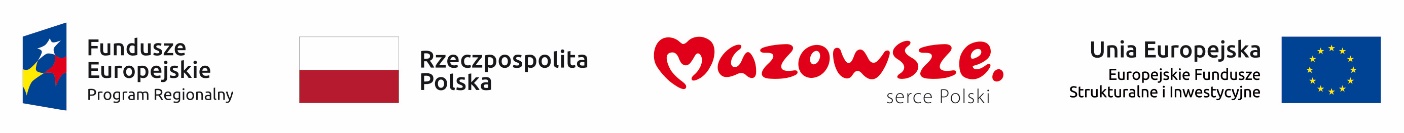 PROTOKÓŁ ODBIORU (wzór)sporządzony w dniu …………..................... r. w Warszawie (do umowy nr …………………………………………………………………………….. /23 z dnia …………….2023 r.)Dotyczy: opinii prawnej w zakresie obejmującym ocenę prawidłowego wykonania wskazanej umowy cywilnoprawnej w ramach projektu pt. „……………..”, w szczególności w zakresie stosowania przepisów ustawy z dnia 29 stycznia 2004 r. Prawo zamówień publicznych, ustawy z dnia 11 września 2019 r. Prawo zamówień publicznych oraz rozporządzenia Ministra Rozwoju z dnia 29 stycznia 2016 r.  w sprawie warunków obniżania wartości korekt finansowych oraz wydatków poniesionych nieprawidłowo związanych z udzielaniem zamówieńW dniu ………………………………….. r. w Warszawie przedstawiciele Zamawiającego w osobach:………………………………………………………………………………(Wydział Wdrażania Projektów EFS2 Mazowieckiej Jednostki Wdrażania Programów Unijnych) dokonali odbioru prac od ………………………….., NIP: ……………………………,  REGON: ……………………….., z siedzibą w ……………………………………………….., jako Wykonawcy.Realizacja przedmiotu umowy odpowiada warunkom umowy oraz złożonej oferty i przyjmują ją w imieniu ZamawiającegoBez zastrzeżeń*Z zastrzeżeniami* Realizacja przedmiotu zamówienia nie odpowiada warunkom umowy*………………………..……………………………………………………………………………………………………………………………………………………………………………………………………………………………………………………………………………………………………………………Na podstawie § 11 Umowy Wykonawca przekazuje Zamawiającemu następujące utwory i określa ich wartość:Protokół odbioru sporządzono w trzech jednobrzmiących egzemplarzach, dwa dla Zamawiającego oraz jeden dla Wykonawcy.* niepotrzebne skreślićZałącznik nr 2 do Umowy nr ………………………………Wydatek współfinansowany z Europejskiego Funduszu SpołecznegoKlauzula informacyjna dla przedstawiciela Wykonawcy i osoby kontaktowejZgodnie z art. 13 ust. 1 i ust. 2 rozporządzenia Parlamentu Europejskiego i Rady (UE) 2016/679 z dnia 27 kwietnia 2016 r. w sprawie ochrony osób fizycznych w związku z przetwarzaniem danych osobowych i w sprawie swobodnego przepływu takich danych oraz uchylenia dyrektywy 95/46/WE (ogólne rozporządzenie o ochronie danych RODO) uprzejmie informujemy, że:administratorem Pani/Pana danych osobowych jest Mazowiecka Jednostka Wdrażanie Programów Unijnych (MJWPU) z siedzibą w Warszawie (00-189) ul. Inflancka 4;kontakt do Inspektora Ochrony Danych (IOD) w każdej sprawie dotyczącej przetwarzania Pani/Pana danych osobowych: iod@mazowia.eu;dane osobowe będą przetwarzane w celu zawarcia z Wykonawcą umowy o świadczenie usług i realizacji jej warunków oraz dochodzenia, ustalenia i obrony przed roszczeniami. Podstawą prawną jest nasz uzasadniony interes polegający na realizacji umowy;Dane osobowe będą przetwarzane również w celach archiwizacyjnych, podatkowych i rachunkowych. Podstawą prawną przetwarzania danych są obowiązki prawne wynikające z przepisów podatkowych (Ordynacja podatkowa, ustawa o podatku od towarów i usług, ustawa o podatku dochodowym od osób prawnych) oraz z przepisów o rachunkowości (ustawa o rachunkowości);Pani/Pana dane osobowe będą przetwarzane przez okres wykonywania umowy zawartej z Wykonawcą oraz przez okres przedawnienia roszczeń z umowy, a także do momentu wygaśnięcia obowiązków przechowywania danych wynikających z przepisów archiwizacyjnych, podatkowych i przepisów o rachunkowości (w przypadku przetwarzania danych w celu realizacji umowy);dane osobowe nie będą udostępniane innym podmiotom, natomiast mogą zostać ujawnione właściwym organom, upoważnionym zgodnie z obowiązującymi przepisami prawa;Ma Pani/Pan prawo do dostępu do swoich danych osobowych oraz możliwość ich sprostowania, usunięcia lub ograniczenia przetwarzania oraz wniesienia skargi do Prezesa Urzędu Ochrony Danych Osobowych;zebrane dane osobowe nie będą służyły do celów zautomatyzowanego podejmowania decyzji, w tym profilowania;dane nie będą przekazywane do państwa trzeciego.Załącznik nr 3 do Umowy nr ………………………………Wydatek współfinansowany z Europejskiego Funduszu Społecznegoimię i nazwisko ………………………………………………………..tytuł projektu     ………………………………………………………..wnioskodawca  ………………………………………………………..Deklaracja bezstronności i poufności Niniejszym oświadczam, że:Nie pozostaję w związku małżeńskim ani w faktycznym pożyciu albo stosunku pokrewieństwa lub powinowactwa w linii prostej, pokrewieństwa lub powinowactwa w linii bocznej do drugiego stopnia z osobami reprezentującymi Beneficjenta, z ich zastępcami prawnymi lub członkami władz osób prawnych Beneficjenta lub podmiotem realizującym projekt będący przedmiotem analizy. W ciągu ostatnich trzech lat do daty złożenia wniosku nie pozostawałem w stosunku pracy lub zlecenia z wnioskodawcą oraz nie byłem członkiem władz osób prawnych wnioskodawcy Beneficjenta.Nie pozostaję z osobami reprezentującymi Beneficjenta w takim stosunku prawnym lub faktycznym, że może to budzić uzasadnione wątpliwości co do mojej bezstronności;W przypadku stwierdzenia ww. zależności zobowiązuję się do niezwłocznego poinformowania o tym fakcie Zleceniodawcy i wycofania się z wykonania dzieła.Nie brałem osobistego udziału w przygotowaniu lub realizacji projektu ……….Zobowiązuję się, że będę wypełniać moje obowiązki w sposób uczciwy i sprawiedliwy, zgodnie z posiadaną wiedzą.Zobowiązuje się do zachowania w poufności informacji pozyskanych w związku z wykonaniem Umowy nr ………………………………………………..data i podpis:....................................................................................ZamawiającyWykonawcaL.p.Treść/ nazwa/ tytuł utworuWartość utworu (zł netto)1.Opinia prawna……….. złZe strony Zamawiającego:………………………………………..………….……………………….………………..………….Ze strony Wykonawcy:………………………………………..………….……………………….………………..………….